Konzentrationsübung – LabyrinthFindest Du den Weg vom Start zum Ziel?Level: Einfach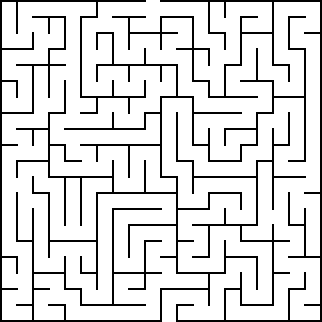 Level: Einfach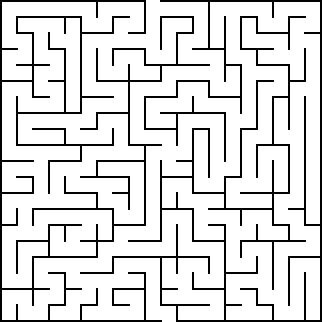 Level: Mittel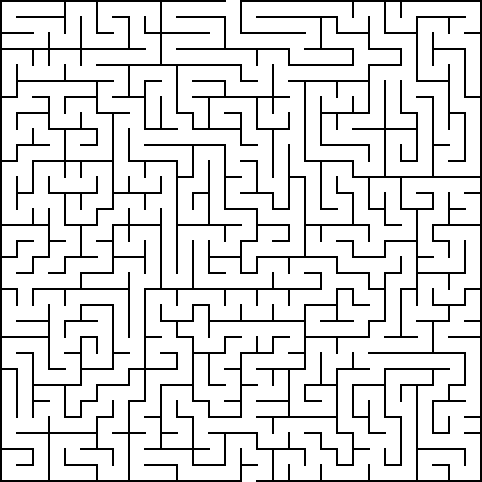 Level: Schwierig!!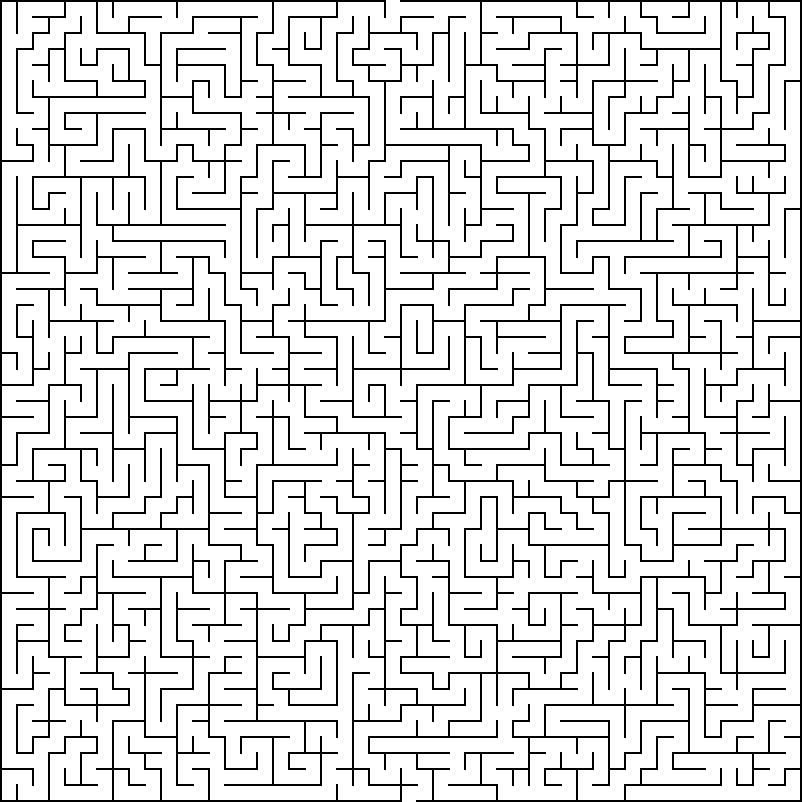 